AGENDA FOR THE LOUISIANA USED MOTOR VEHICLE COMMISSION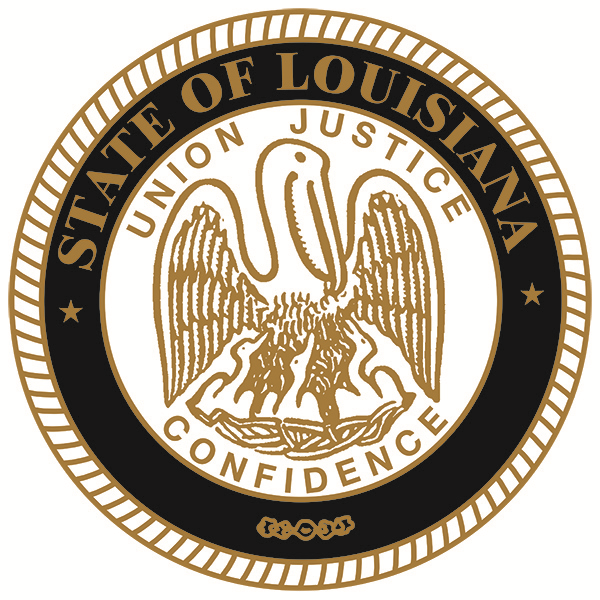 REGULAR MEETING DATE:		October 16, 2017TIME:		9:30 a.m.PLACE:	Louisiana Used Motor Vehicle Commission 		3132 Valley Creek Drive 		Baton Rouge, LA 70808CALL TO ORDERPLEDGE OF ALLEGIANCE ROLL CALL PUBLIC COMMENTS ADOPTION AND APPROVAL OF MINUTES – August 2017 and September 2017ITEMS FOR DISCUSSION AND ACTIONFinancial MattersReview of Financial Report – August 2017Review of Financial Report -  September 2017Review of Legislative Audit Report (FY July 1, 2016 – June 30, 2017)Mr. John McKowen, CPAPayment of Invoice – August & September 2017Attorney Robert Hallack – August & September 2017Ratification of Imposed Penalties  Case #2016-736  United Auto World, LLC dba United Auto World –UD.244430                               3357 West Airline Highway, Reserve, LA 70084 Case #2107-106  Joe’s Used Cars, LLC – UD.244948                             1667 MacArthur Drive, Alexandria, LA 71301  Case #2017-268  North American Automotive Group – UD.244601                             9977 Airline Highway Baton Rouge, LA 70816Case #2017-297  Southbay Autoplex, LLC – UD.24312617388 Airline Highway, Prairieville, LA 70769Case #2017-185  Blakey Auto Plex, LLC dba Blakey Auto Plex Pre-Owned -                                     UD. 244434		            1606 North Market Street, Shreveport, LA 71107 Case #2017-424  C & K Automotives, LLC – UD 245061 11354 South Choctaw Drive, Baton Rouge LA, 70815EXECUTIVE DIRECTOR’s REPORT2018 REGULAR LEGISLATIVE SESSIONProposed Amendments for LegislationITEMS FOR NEXT AGENDA – November 20, 2017 X.	HEARINGSJose Gomez, DBA / Y & G Auto Sales - 3004 Lime Street, Metairie, LA  70006Avery Goins – 3709 Forsythe Avenue, Monroe, LA 71201 Kim McTurner, Individually / Buyfromme, LLC - 1905 Roselawn Avenue, Suite A, Monroe, LA 71201ADJOURNMENT*Agenda shall be provided to all Commissioners and all employees and contractors of the Commission.Posted by____________________________________ Date: __________________ Time: __________